Calderwood Communicates: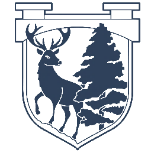 P1 Clan Termly Learning LetterTerm 4 2023/24Welcome to the final term at Calderwood! We want to thank you for your support so far and look forward to working closer with you to ensure our Primary 1’s are ready for a smooth transition into Primary 2. For our final term, we are continuing to work within a play based learning structure. Children are exposed to a direct teaching input, followed by small group consolidation and COOL (choosing our own learning) time. Children are still using their own autonomy to complete ‘must do’ and ‘choose’ tasks during their day with support from adults and their peers, but with increasing independence.  This is an overview of all learning experiences offered. These experiences may be differentiated to support and challenge each child. English & LiteracyListening and TalkingDevelop ability to structure and ask questions. Make simple predictions about texts.Ask and answer questions about texts to illustrate understanding.Use new vocabulary and phrases in a variety of contexts.WritingContinue to independently formulate ideas and use them to plan writing pieces.Use phonological knowledge to sound out, build and write more complex words.Extend knowledge of uppercase letters and when to use them.Engage in dictation to help promote greater writing fluency. Develop ability to track, check and read writing back during and after the writing process.Continue to engage in self-assessment of writing. Explore genre of recount ReadingExplore Reciprocal Reading Strategies in greater depth (summarising, questioning, clarifying, predicting) to support the development of strong comprehension skills.  Develop an increased bank of tricky words that children can read, write and say.Continue to explore texts features such as bold, italics and speech marks through whole class and small group reading studiesFurther build ability to segment and blend familiar and unfamiliar words PhonicsContinue working through the Letterland phonics program Extend children’s knowledge of digraphs and trigraphs Continue to explore adjacent consonants to improve phonological awareness and accuracy of written words Consolidate all learnt sounds ahead of transitionOne Plus TwoNumbers to 10Days of the week Weather phrases Numeracy & Maths NumeracyOrder all numbers forwards and backwards within the range 0 - 30.Add and subtract mentally to 10 and beyond.Use the mathematical symbols +, − and = appropriately.Identify odd and even numbers up to 2 digits. Practice counting on and back from different numbers. Maths Data and AnalysisCollect objects and ask questions to gather information, organising and displaying own findings in different ways.Symmetry Angles and transformation Health and WellbeingContinue to explore the meaning of resilience through the Building Resilience whole school programme which explores strategies for building resilience skills.Follow the Emotion Works plan to develop positive mental health and coping strategiesP.EAthleticsDanceSports Day preperation – children will be taking part in a variety of different Sports Day Activities this term. This might include: egg & spoon races, basketball hoops, relay races, etc. These will depend on what the children decide.Inclusive Team gamesInterdisciplinary LearningSpring, Sprouts and living things.Our Interdisciplinary Learning context is influenced and directed by the children’s interests and needs. The above focus is a starting point for this term and will be evaluated on an ongoing basis. STEM StationSources of electricity-sockets, batteries, solar etcUses of electricity at home and school-what they do when they work eg. Lights bulbs provide light, toaster-heat, CD-sound, etcDangers and safety tips for electricityDiscrete LearningAcross the Curriculum:Transition to P2Sports Day (Highland Games)5 Sisters Zoo Trip 